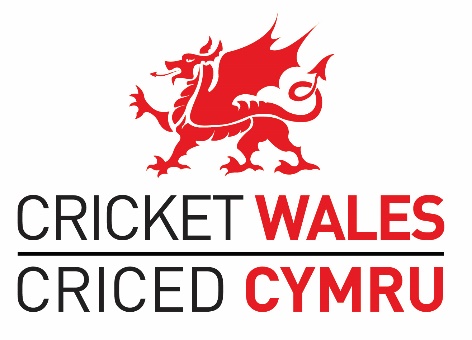 CRICKET WALES ACCESS TO FAIR ASSESSMENT STATEMENT(version 2 updated May 2020. This replaces all previous versions)Cricket Wales is committed to providing on-going support to candidates with articular requirements and aspires to eliminate discrimination. On this basis, we ensure accessible services and make appropriate adjustments, where required, to facilitate candidates in completing the course/programme as independently as possible. Our personnel are committed to contributing to this practice and the overall aims are to assist candidates in managing their individual situation and create a more accessible learning and assessment environment for all. In order for this to be achieved, we aim to determine candidates’ particular requirements and requests for the provision of access arrangements at an early stage. In making sure our access to fair assessment statement is implemented effectively and all candidates are treated fairly, we aim to:* ensure the access to fair assessment statement and practice are understood and complied with by any personnel involved in assessment and also by candidates * promote equality in relation to the provision of the learning programme and assessment of the qualification * adhere to related procedures and regulations regarding reasonable adjustments to assessment and special consideration * ensure buildings and assessment sites used for delivery and assessment are accessible to all candidates, as far as is practicable* request permission for the implementation of specific adjustments from the awarding body where required * ensure appropriate equipment/personnel (technological equipment or any assistant personnel, ie reader, scribe, practical assistant, etc) is available for selected adjustments to delivery and/or assessment* use assistive equipment and personnel within the reasonable adjustments framework, as outlined by 1st4sport, without disadvantaging others who are not affected by particular requirements. It is ultimately the responsibility of the Head of the Centre, Leshia Hawkins, to ensure that this statement and related procedures are published and accessible to all personnel, candidates and any relevant third parties. However, the quality coordinators (QCs) specific to each qualification are responsible for ensuring this information is fully understood by their qualification team and by the candidates who commence courses/programmes in their area.Candidates have the right to raise any issues related to the implementation of access arrangements or make a formal complaint via the [insert name of organisation] candidate complaints procedure or the [insert name of organisation] candidate appeals procedure, if they are not satisfied with the outcome of the decision in relation to the access arrangements applied.Procedure for Access Arrangements Stage 1:Cricket Wales evaluates and identifies the need for the implementation of access arrangements due to a candidate’s particular requirements where a candidate reports the request to the tutor/assessor or where it is identified via other acceptable means. At this Stage, the candidate must provide all necessary evidence (medical evidence/certification, diagnostic test results, a statement from the invigilator/tutor/assessor or any other appropriate information) to demonstrate the condition or reason(s) affecting his/her performance.Stage 2: The tutor/assessor communicates the request to the qualification-specific quality coordinator (QC), who checks the candidate’s eligibility. The QC collates all evidence required and helps the candidate to make the application for reasonable adjustments/special consideration. Stage 3:If access arrangements as requested by the candidate are not appropriate and the application is rejected by [insert name of organisation] or 1st4sport, other alternatives will be suggested, where required. If the application for access arrangements is accepted, the decision is communicated to all personnel involved in the delivery and/or assessment and arrangements are made as soon as practicable to assist the candidate.Stage 4:Monitoring of the eligibility of decisions made, outcomes of the applications and effectiveness of the procedure is conducted via the established 1st4sport procedure. The QC will ensure that the candidate completes 5.5.3 Evaluation of the Effectiveness of Access Arrangements Report Form and forwards it to the 1st4sport Quality Management Team.All records relating to the application, relevant evidence and monitoring forms are securely retained for five years.